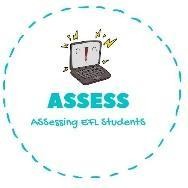 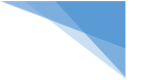 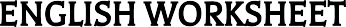 1. Write the name under the image.Easter Bunny, basket, Easter egg and jelly beans.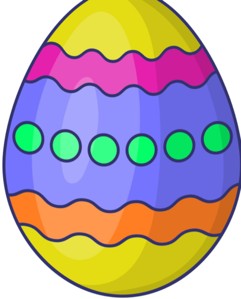 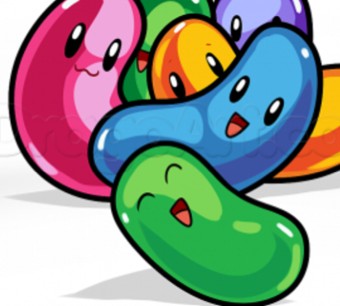 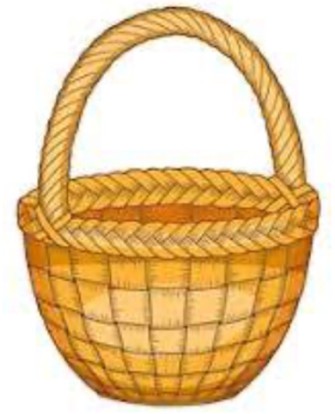 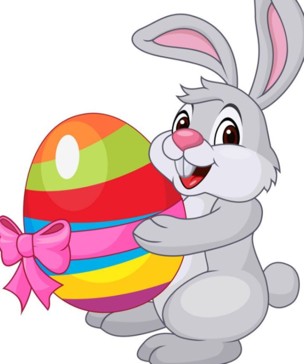 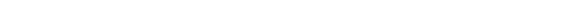 Assessing EFL StudentsTOPIC: CELEBRATIONSSUBTOPICS: Easter (Culture bridge)LEVEL: _A1 	Name:	Surname:	Nber:	Grade/Class:  	Name:	Surname:	Nber:	Grade/Class:  	Name:	Surname:	Nber:	Grade/Class:  	